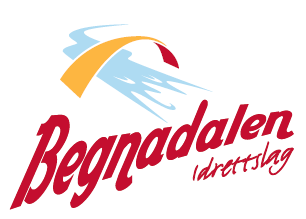 Hei, kunne du tenke deg å bli med på laget vårt i styret i Begnadalen idrettslag? Vi ivrer for et aktivt idrettsmiljø i bygda, men trenger flere støttespillere. Synes du også at det er viktig at barna våre skal ha gode minner om en aktiv barndom, så bli med oss da vel. Vi er en trivelig gjeng som gjør vårt beste for at bygda skal ha eget idrettslag i et trivelig miljø.Gi et pip så fort som mulig, da vi trenger deg. Vår leder går av etter en aktiv periode på snart 20 år i idrettslaget.Henvend deg til valgkomiteen vedTherese Viken BrendenTlf 97080842Vibeke Finnøen AmundsenTlf 90699789